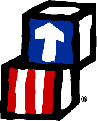 ROCK-WALWORTH COMPREHENSIVE FAMILY SERVICES INC.                                                                    HEAD START AND EARLY HEAD START®Early Head Start Play Group Planning Form(Complete during planning for individual center and combined socializations and turn into the EHS Team Leader prior to event)Socialization location: _____________________________________	Date: __________	CC: _______Start Time: ______	End Time: _______   Planner Names: _______________________________________Theme: __________________________________________________________________________________Guest Speaker: ____________________________________________________________________________Speaker Topic: ____________________________________________________________________________Educational topics/concepts infused into lessons/activities: (Circle all that apply)Preventative Care:			Nutrition Education			TransitionsMedical/Dental				Selection of food				Assist parents in meeting/talking with Emergency First Aid			Preparation/Sanitation			teachers/other professionals to supportHome/Environmental Safety		Budgeting				successful transitionsOther:_________________		Other:_________________		Other:_________________Substance Abuse			Domestic violence			Child AbuseEffects on Mood				Resources for Help			Effective Parenting Resources                                                  	Effects on children			Signs of Abuse										Protective BehaviorsOther:_________________		Other:_________________		Other:_________________Mental Health 			Pre/Post Natal care	           		Other:_________________Stress Management			Fetal developmentMental Wellness				Labor/BirthDepression/Post Partum Depression		Alcohol Use/Smoking RisksOther:_________________		Other:_________________	Continuing Education	Accessing Community Resources		Decision MakingDLL/ESL				How to find			  	 Problem SolvingGED/HSED				Accessing			 	 Leading/Policy CouncilLiteracy					Communicating withOther:_________________		Other:_________________		Other:_________________On the schedule/agenda on page 2:Briefly explain the activity and its purpose or message (use time frame more than once if different activities are going on simultaneously)Mark correct box: p/c= parent and child activity, p=parent, c=childList who is responsible for facilitating activityList materials needed, if any, for each activityPage 1 of 2Nutrition Message: _________________________________________________________________________Health Message: ___________________________________________________________________________Schedule/AgendaMenu for next socialization: (should include element/s from this socialization nutrition message and/or heath message (for example: importance of physical activity, drinking water and how much is recommended, importance of a varied diet, importance of eating five or more fruits and vegetables per day, why limit television etc. ): Page 2 of 2(8/10)Time: From ___ To ___Activity/Purpose or Messagep/cpcPerson/s ResponsibleMaterials Needed